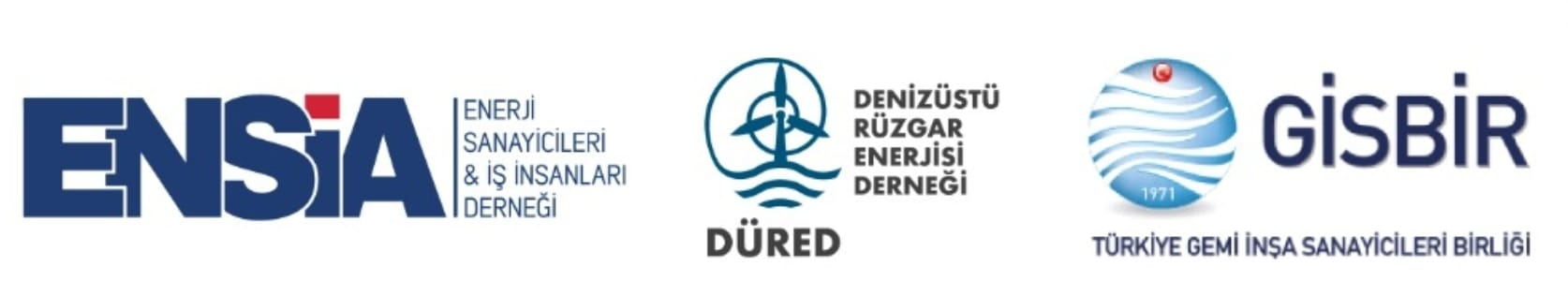 Türkiye Denizüstü Rüzgar Enerjisi Sanayi Envanter Bilgi FormuFirma Adı : Adres : Telefon : Fax : E-mail : Web sayfası : İstihdam sayısı :  Kuruluş yılı : Firmayı tanıtan 50 kelimelik Türkçe ve İngilizce bir metin : Firmanın Denizüstü Rüzgar Enerjisi ile ilgili yaptığı işler ve referanslar : Firmanın Denizüstü Rüzgar Enerjisi ile ilgili yaptığı işlere ait 3 fotoğraf  : Firma logosu : 
Firma ile ilgili 3 adet fotoğraf :
